MEC/SETEC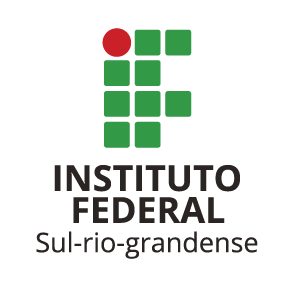 INSTITUTO FEDERAL SUL-RIO-GRANDENSECURSO SUPERIOR DE TECNOLOGIA EM ________________MATRIZ DE PRÉ-REQUISITOS Nº______ A PARTIR DE ANO/PERÍODOMEC/SETECINSTITUTO FEDERAL SUL-RIO-GRANDENSECURSO SUPERIOR DE TECNOLOGIA EM ________________MATRIZ DE PRÉ-REQUISITOS Nº______ A PARTIR DE ANO/PERÍODOMEC/SETECINSTITUTO FEDERAL SUL-RIO-GRANDENSECURSO SUPERIOR DE TECNOLOGIA EM ________________MATRIZ DE PRÉ-REQUISITOS Nº______ A PARTIR DE ANO/PERÍODOMEC/SETECINSTITUTO FEDERAL SUL-RIO-GRANDENSECURSO SUPERIOR DE TECNOLOGIA EM ________________MATRIZ DE PRÉ-REQUISITOS Nº______ A PARTIR DE ANO/PERÍODOMEC/SETECINSTITUTO FEDERAL SUL-RIO-GRANDENSECURSO SUPERIOR DE TECNOLOGIA EM ________________MATRIZ DE PRÉ-REQUISITOS Nº______ A PARTIR DE ANO/PERÍODOMEC/SETECINSTITUTO FEDERAL SUL-RIO-GRANDENSECURSO SUPERIOR DE TECNOLOGIA EM ________________MATRIZ DE PRÉ-REQUISITOS Nº______ A PARTIR DE ANO/PERÍODOREQUISITOREQUISITOREQUISITOPRÉ-REQUISITOPRÉ-REQUISITOPRÉ-REQUISITOCÓDIGODISCIPLINACÓDIGOCÓDIGODISCIPLINA